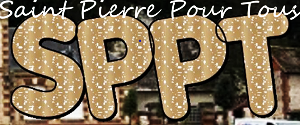 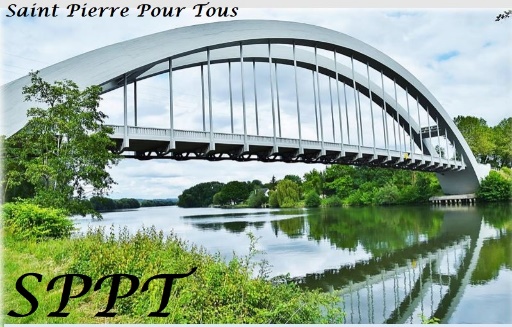 Bonne annéeSommaireArrivé en 2021Report AGOProjets 2022Chèque au patrimoineDivers Le PIMM’SEdito Nous nous réjouissons de l’évolution du nombre d’adhérents en 2021. Nous avons enregistré 19 nouvelles adhésions ce qui porte à 117 le nombre de membres de l’association. Bienvenue aux nouveaux adhérentsDans le même temps nous avons déploré 3 disparitionsEn brefNous souhaitons que l’année 2022 nous permette de nous retrouver dans les meilleures conditionsC’est arrivé en 2021Le 12.09 participation au forum des associations organisé par la mairie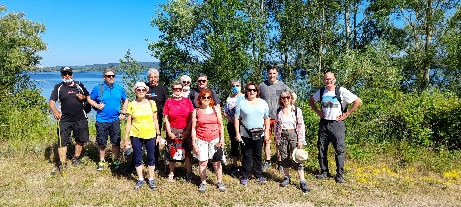 2 randos par mois sont proposées aux marcheurs. Après la rando du 13 juin tout le monde se retrouve pour un   pic nic, à l’aire de baignade la Capoulade à Poses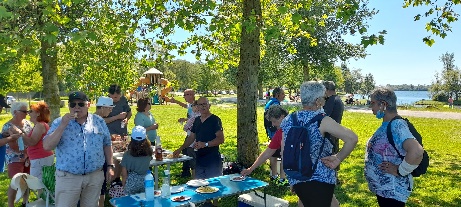 SORTIE PECHE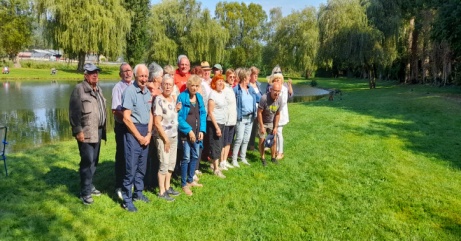 Le 13.09 sortie pêche et pic nic avec tous les participants Le 13.11 soirée créole au bénéfice du patrimoine communal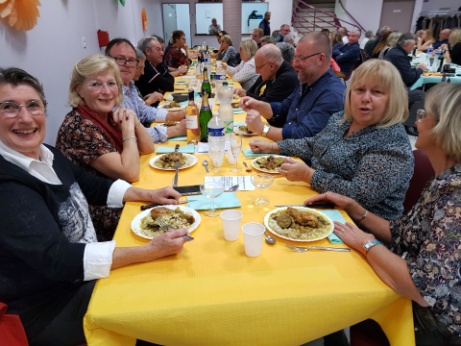 Le 18 décembre 2021 Soirée manège de Tilly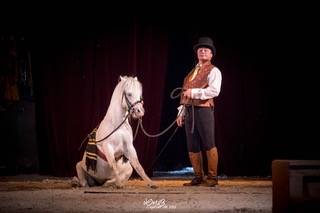 Le 04.12 participation au marché de noël accueillant les visiteurs sur le parvis de la mairie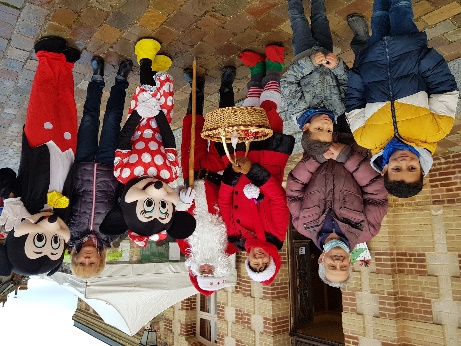 Report AGO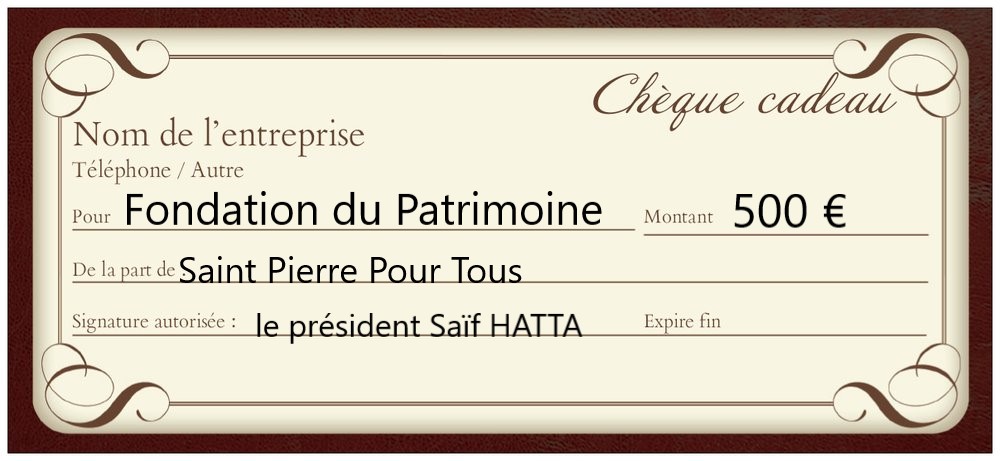 Au regard de la situation exceptionnelle causée par la crise sanitaire. Nous décidons de reporter notre AGO, prévue le 5 février, au 26 février Nos projets 2022Si la crise sanitaire nous laisse un peu de répit nous vous proposerons les activités suivantes :AGO le 26 févrierLes randos 2 fois par mois, Soirée paella le 26 marsKermesse des écoles Une sortie non définieSortie pêche (septembre)Soirée choucroute le 12 novembreMarché de noël Foire à tout le 28 mai avec les Séniors du Vauvray et Labelle Sport. Ça tourne à St PierreLe court métrage « Bitume » pose ses caméras sur les berges de la seineCollecte de papiersL’école de St Etienne met en place une benne à papiers de manière à récolter des fonds pour la coopérative scolaireFriche LabelleLa visite organisée par la CASE a été reportée au 29 janvierClasse menacéeUne poignée de parents massée devant l’école s’oppose à la fermeture d’une classe à St PierreLe PIMM’SUn nouveau service mobile qui sillonne la campagne afin d’être au plus près des habitants Tous les vendredis matin de 8h45 à 12h15 sur le parvis de la mairie de    St Pierre du Vauvray, avec ou sans rendez-vous. Un accompagnement personnalisé et gratuit en fonction de vos besoins informatique, numérique et toutes démarchesVous pouvez appeler                      également à ce n° 06 83 88 27 45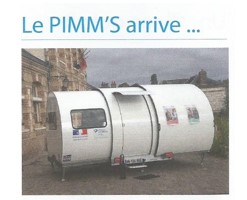 Ou écrire à Seine-eure@pimms.org Pour joindre SPPTAdresse postale29, grande rue27430 St Pierre du Vauvray Téléphone : 07 69 48 77 39Facebook :https://www.facebook.com/saintpierrepourtousAdresses électroniques saintpierrepourtous@gmail.comsaif.hatta@orange.frdenis.edde@wanadoo.fr Nous sommes sur le Web ! https://saintpierrepourtous.jimdofree.com/